U.S. Space Force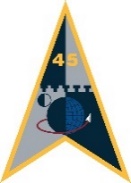 Space Launch Delta 45 Public Affairs Office1201 Edward H. White II Street, Patrick SFB FL 32925-3237May 3, 2023RELEASE #03  052023-01Second Annual Space Force T-Minus 10-Miler on December 9, 2023 CAPE CANAVERAL SPACE FORCE STATION, Fla. – The second-annual United States Space Force T-Minus 10-Miler race is set for Dec. 9, 2023, at Cape Canaveral Space Force Station, Fla.Registration opens on Thursday, May 4, with in-person and virtual options. Race spots are available on a first-come, first-served basis.“I am excited to host the second-annual T-Minus 10-Miler race at Cape Canaveral,” said U.S. Space Force Maj. Gen. Stephen Purdy, Space Launch Delta 45 commander. “Building a Space Force tradition is truly an honor and one of my biggest takeaways from my time as commander. I am excited to see this race grow across our military force and in our local community.”The second-annual United States Space Force T-Minus 10-Miler will feature the XSM-64 Navaho rocket. The rocket will be featured on the 2023 official race shirts, finisher medals, commemorative patches, and more.For the most up-to-date information on the USSF T-Minus 10-Miler race, visit https://runspaceforce.com/.Space Launch Delta 45 serves as the premier gateway to space for the United States, supporting more than 55 space launches in 2022.               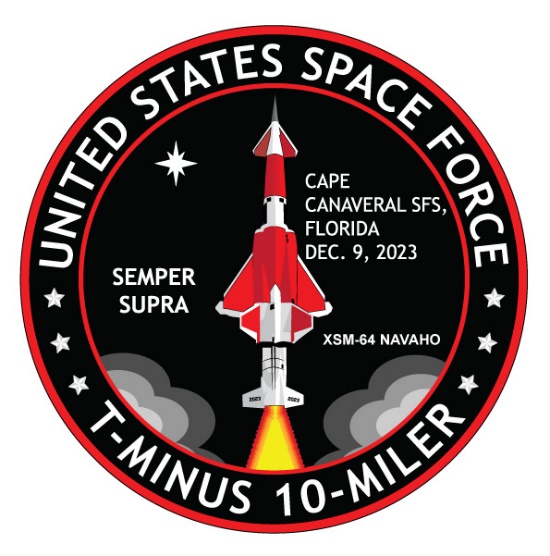 ###